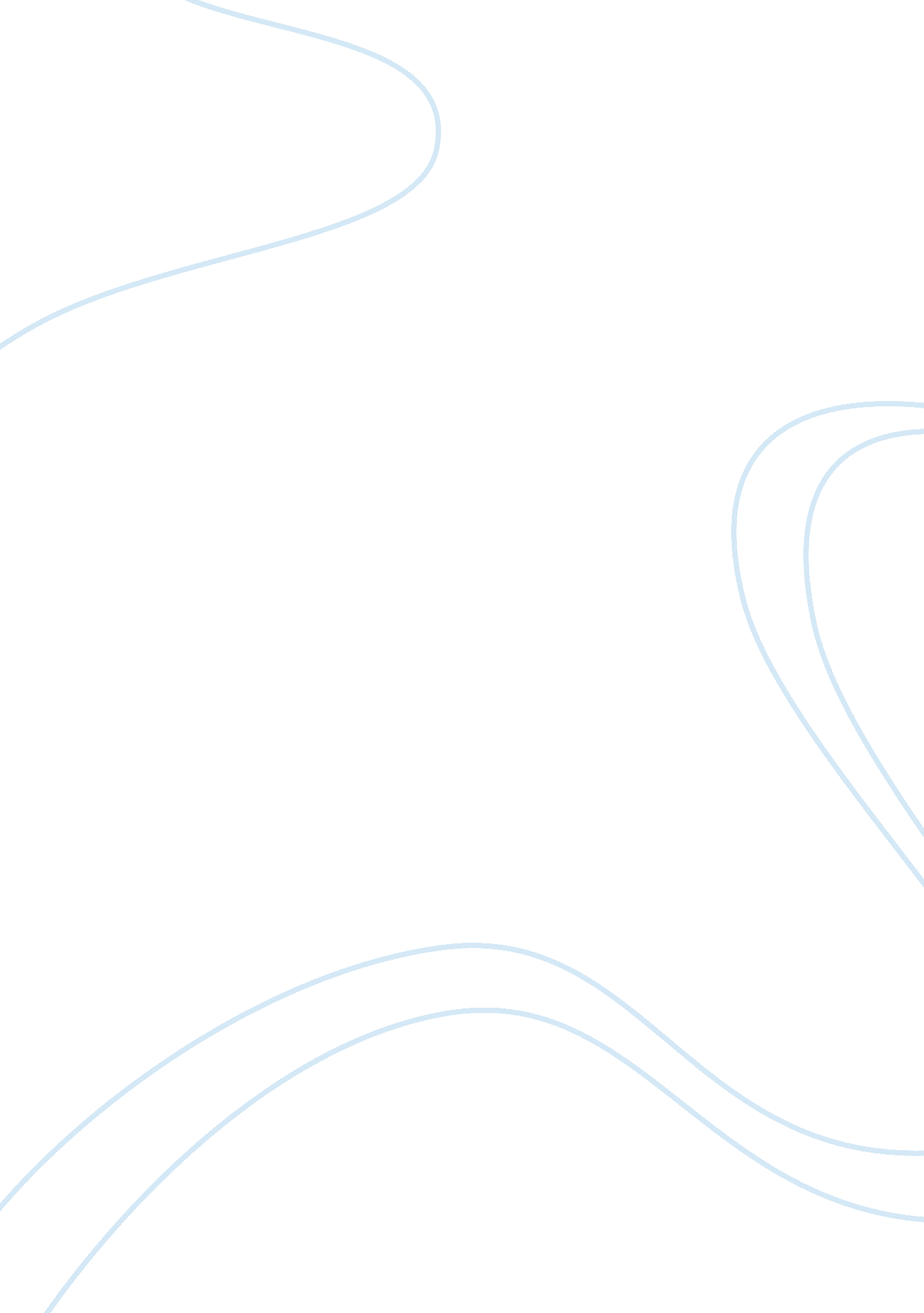 Elaboration on music and sound critical thinking exampleSociology, Violence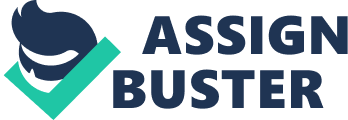 The music is instrumental in creating suspense in the views since it creates a scenario of life and death. The music creates some tension in the imagination of the audience as the fight progresses and the martial arts tactics are displayed. When the over voice urges Bruce lee to break the mirrors a loss of concentration on the fight is implied. The loss of concentration in the fight could be a mistake in a martial arts fight since it allows the opponent to prevail. The slashing sounds depict Lee as an outstanding martial artist. His prowess is evident from the swift slashing sounds of his hands. Moreover, the kicks are rhythmic with the hands slashing hands. Han is unable to match the skills of Lee since is style is different. The defeat of eminent from the frequency of kicks Han receives from Lee. 
The combat movements of Lee are exceptionally swift and stunning that incorporating the sound would help distinguish his actions. The use of a sharp yell from Lee is instrumental in creating suspense within the scene. The stunning performance of Lee could be thwarted by a single mistake in the fight. The yell surprise the audience since it is not apparent whether Lee has been intensively hurt or he is yelling as a result of pain. The scene depicts Lee as calm and intense. This is instrumental in tapping all his martial arts abilities. On the other hand, Han is in a panic mode moving around without concentration. This lack of concentration contributes to his blunders thus the loss in the fight. The scene presents lee as an effective fighter who is unbeatable. 